PART A. SUPPORTING STATEMENT FOR PAPERWORK REDUCTION ACT SUBMISSIONThis package requests clearance for the remaining data collection activities to support an evaluation of the Teacher and School Leader Incentive Program (TSL). The Institute of Education Sciences (IES), U.S. Department of Education (ED) has contracted with Mathematica and its partners Public Impact, Applied Engineering Management Corporation, Decision Information Resources, and Dr. Jason Margolis to conduct this evaluation. This study will include two evaluation components:Descriptive study of TSL grantees’ programs. Data collection includes interviewing all districts included in FY17 TSL grants to obtain information on TSL grantees’ programs and experiences. Implementation, impact, and cost-effectiveness study of designating one or more “teacher leaders” as coaches in schools. A random assignment study of this common TSL strategy will be conducted in non-TSL schools. Data will also be collected from TSL grantee schools on their implementation of the teacher leader role, in order to connect the impact findings from non-TSL schools to the TSL implementation experience. This package provides a detailed discussion of both evaluation components. However, this package only requests clearance for data collections associated with the second component that have yet to receive clearance. An initial package requesting clearance for early data collection activities was approved on January 16, 2020 under OMB Control No: 1850-0950.JustificationA1.	Circumstances necessitating the collection of informationa.	Policy context and statement of needCongress mandated that IES conduct an independent evaluation of the TSL program. Specifically, the legislation called for the evaluation to “measure the effectiveness of the program in improving student academic achievement, the satisfaction of the participating teachers, principals, or other school leaders, and the extent to which the program assisted the eligible entities in recruiting and retaining high-quality teachers, principals, or other school leaders, especially in high-need subject areas.”  The Teacher and School Leader Incentive Program (TSL), the successor to the earlier Teacher Incentive Fund (TIF) program, supports a variety of strategies aimed at improving the quality of teaching and attracting and retaining effective educators.  The first TSL grants awarded in 2017 included 14 grant awards and funded a number of strategies, with the mix of strategies supported varying across grantees.  In response to the legislative mandate to evaluate the TSL program, the first evaluation component addresses the need to understand the characteristics of districts that received TSL grants and the key strategies they are using to improve educator effectiveness and student achievement. Although a prior study (Chiang et al. 2017) provided information on the 2010 TIF grantees’ programs, the program has evolved since then. This component of the study will update our knowledge of the current grantees’ activities.The focus of the second evaluation component arises from a need to assess effectiveness.  It will focus on a single, common strategy because TSL grantees’ use of multiple and different strategies makes it difficult to estimate the combined impacts of all TSL-supported strategies in a way that can be interpreted and used for policy and program improvement. This strategy of focusing on a single, common strategy of grantees is part of an evidence-building strategy for the program that complements evidence on other aspects of the grant that have been previously evaluated. The second evaluation component will focus on the effectiveness of a commonly-used strategy—designating teacher leaders to provide coaching to other teachers. This teacher leader role strategy was selected as the study’s focus because 12 of the 14 TSL grantees fund teacher leader positions in their schools through their TSL grant.  The impact study will be conducted in schools not receiving TSL funding.  The rationale for including non-TSL schools is two-fold.  First, since most TSL grantees are currently funding teacher leader positions and have already started implementing their TSL programs (including teacher leader roles), rigorously assessing the impact of the strategy in the context of the grants is not feasible.  In recent years, the teacher leader role also has grown as a strategy funded by Title II, Part A in ESSA. Thus, learning about the effectiveness of the teacher leader role strategy in a more general context is useful for TSL and other policy. Although existing research offers little guidance on whether this teacher leader strategy improves teacher effectiveness and student achievement (Wenner and Campbell 2017), reasons to believe the strategy is promising include:Teacher leader roles provide a mechanism for high-performing teachers to share their knowledge and expertise with colleagues, enhancing the quality of their colleagues’ instruction (Margolis 2012; Mangin and Stoelinga 2008). Teachers may be more receptive to coaching from their peers than from non-teaching staff or outsiders. They may feel that coaching from a teacher leader may be more accessible, well-grounded in course content, and appreciate that they are all “on the same team” and that the teacher leaders understand the school and local context (Mangin and Stoelinga 2008). By providing opportunities for high-performing teachers to grow in their responsibilities and earn higher pay for doing so, teacher leader roles may improve the teacher workforce by attracting and retaining more effective educators (Workman and Wixom 2016; Sutcher et al. 2016). Using stipends to pay teacher leaders to take on coaching activities may be a more cost-efficient approach to providing individualized coaching than other approaches, such as creating a new coach position.The second component of the evaluation will use random assignment to study the impacts (and implementation and cost-effectiveness) of the teacher leader role in non-TSL districts. We will identify a set of non-TSL districts that are not currently using teacher leaders and we will randomly assign half of the study schools in these districts to either implement the teacher leader role or not. The design of the teacher leader role implemented in the treatment schools will be based, in part, on teacher leader roles used by TSL grantees to facilitate the connection between the second evaluation component and the Congressional mandate to inform TSL. In addition, the evaluation will collect information on the implementation of the teacher leader role from both TSL schools (those schools implementing a teacher leader role funded through their TSL grant) and non-TSL treatment schools in the evaluation (those schools selected to implement a teacher leader role that will be supported as part of the impact study). This will enable the evaluation to further provide ED with contextual information to help interpret the extent to which findings from the impact evaluation will shed light on the effectiveness of the teacher leader role implemented by TSL grantees.  b.	Treatment for the Impact ComponentThe second component, an impact evaluation, is designed to examine a model of a teacher leader role that is consistent with emerging research and reflects common features of TSL grantees’ programs based on our review of grantees’ TSL grant applications and interviews conducted with 9 TSL grantees in late 2018 and early 2019 whose programs included teacher leader roles. The key aspects of the strategy are:Principals of treatment schools will identify two teams that will consist of all teachers in a given grade or grade-subject (for example, fourth grade math teachers) that the teacher leader will lead. The teams will be chosen from among teachers of math and ELA in grades 3 through 8. Each team will have no more than 5 to 6 teachers. Each teacher leader leads one team. Each treatment school will have two teacher leaders who will perform three key activities: (1) coaching of individual teachers, (2) general support for their teams, and (3) teaching their own classes. The principal will recommend two teachers on each team to be “high-priority” teachers who receive more coaching from the teacher leader than others. Treatment schools will implement the teacher leader role for two years – the 2020-2021 and 2021-2022 school years.The study team will provide support and monitor treatment schools’ implementation of their teacher leaders’ roles to ensure high-quality implementation.The teacher leader role strategy could improve student achievement directly by improving educator effectiveness or indirectly by improving their satisfaction and retention (Figure A.1). Teacher leader roles may improve educator effectiveness by improving teachers’ practices and giving principals a tool with which to recruit high-performing teachers who seek career advancement and other teachers who value the support they provide. Teacher leader roles might improve the satisfaction of high-performing teachers because it provides an opportunity for career advancement without requiring the teacher to leave the classroom or seek an administrative position. It may also improve other teachers’ satisfaction, particularly novice and low-performing teachers who may benefit the most from the support provided by teacher leaders. Figure A.1. Logic model for potential impacts of teacher leader role for random assignment evaluation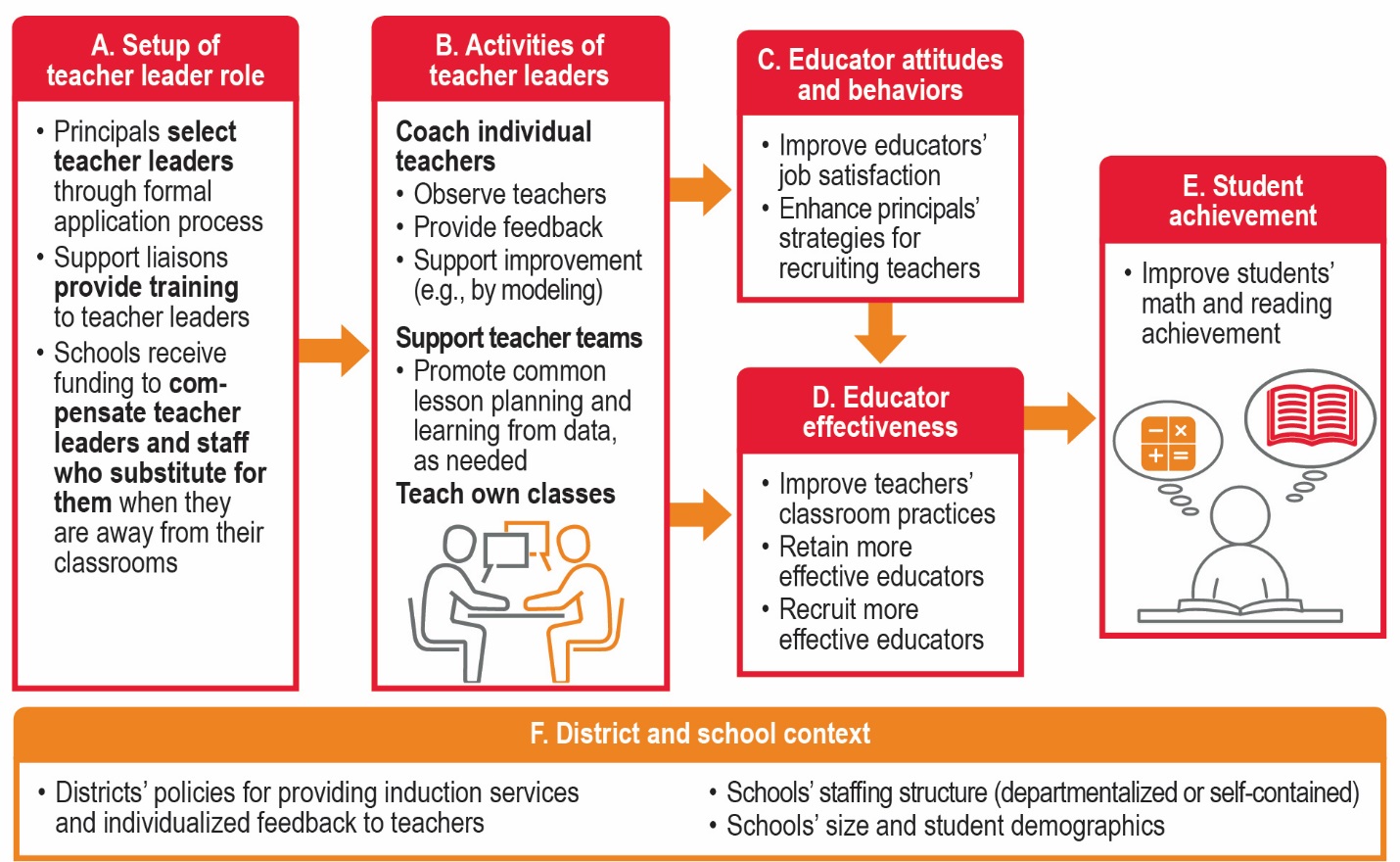 c.	Study design and research questionsThis first evaluation component will address a variety of questions about TSL implementation and, in particular, will describe TSL grantees and their key program strategies (Table A.1, Research Questions (RQ) 1-3). We will obtain information on TSL grantees’ programs and experiences through interviews with all TSL grantee districts. We will conduct interviews at the district level (rather than with the grantee, if the grant covers multiple districts) because some districts within a grant may implement different programs.The second evaluation component will examine questions about the implementation, impacts, and cost-effectiveness of a teacher leader role  (Table A.1, RQs 4-7). To address these questions, we will recruit 100 schools in 10 non-TSL districts and randomly assign participating schools within each district so that one set of schools (the treatment schools) receives the treatment, while the remaining schools (the control schools) continue with business-as-usual. The random assignment evaluation will estimate the impact of having well-supported teacher leaders on educator and student outcomes, including whether it affects the retention and recruitment of other teachers, teachers’ and principals’ satisfaction, and students’ math and ELA achievement. We will measure the impacts of teacher leader roles on three key groups of teachers and their students. Teacher teams and their students. To measure the impacts on all teachers and students who could be directly affected by a teacher leader, we will compare outcomes of the teacher leader teams in treatment schools with outcomes of teachers in the same grades and subjects in control schools. High-priority teachers and their students. High-priority teachers are those whom principals believe can most benefit from additional support. To conduct this analysis, we must identify comparable teachers in control schools. For this reason, before random assignment, we will ask principals of all study schools (treatment and control) to assess their teachers’ potential to benefit from coaching and encourage principals to prioritize novice and low-performing teachers―two groups that TSL grantees target for support. We will compare the outcomes of the teachers slated to be high-priority (and their students) in treatment and control schools.Teacher leaders and their students. Both teacher leaders and their students could be impacted by this role. To examine the impact of teacher leaders on teacher leaders’ outcomes and the achievement of their students, we must identify comparable teacher leaders in treatment and control schools. We will use two approaches to identifying teacher leaders. One, before random assignment we will ask principals to identify teachers they believe are most likely to be selected as a teacher leader if their school is assigned to the treatment group. Second, we will determine which baseline characteristics best predict becoming a teacher leader and compare outcomes for teachers (and their students) in treatment and control schools who, based on their baseline characteristics, were predicted to be teacher leaders. In either case, we will compare the outcomes of teachers who were either slated to be a teacher leader or predicted to be a teacher leader; not necessarily teachers who were teacher leaders in the treatment schools. These analyses will focus on comparing teacher leaders’ outcomes (and their students) in the grade(s) selected for the teacher survey. In particular, we will examine impacts on teachers’ retention, instructional practices and satisfaction, and their students’ achievement levels. We will not be able to estimate impacts on teacher leaders’ coaching practices for this subgroup, since most of the teachers identified as most likely to be selected as a teacher leader in control schools will not have assumed that role and will not be asked the relevant questions.Table A.1. Research questions Two important goals of the implementation analyses are to i) highlight overall descriptive information for the TSL program, including the teacher leader role, and ii) to provide context for the impact results. To meet these objectives, we will compare TSL grantee districts and non-TSL districts participating in component 2, including district characteristics and aspects of their teacher leader roles. Documenting differences and similarities between TSL grantee districts and the non-TSL districts participating in component 2 and their implementation of the teacher leader role will help with interpretation of the second evaluation component impact results.  It also has the potential to provide information for TSL program improvement. A2.	Purpose and use of dataOur proposed data collection activities will provide comprehensive information to describe the 2017 TSL grantees’ programs and experiences and the implementation and impact of teacher leader roles in non-TSL districts participating in the second evaluation component. Below we describe the planned data collection activities for the study and summarize them in Table A.3. We have already received clearance for the district interview protocol, teacher leader applicant background form, and the school information questionnaire.  At this time, we are requesting clearance for the teacher leader activity form, principal survey, teacher survey, and administrative data collection request memo.  a.	Data collection approved under previous clearance requestDistrict interviews. To describe the key strategies used by TSL grantees to improve educator effectiveness as well as understand the specific activities they implemented, we will conduct interviews in spring 2020 and spring 2021 with all 25 districts covered by a 2017 TSL grant. The spring 2020 interview will be conducted in three stages. The stages are: Initial email. We will inform TSL grantee districts about the interviews and ask one question about how they use the TSL grant funds to improve educator effectiveness. Introductory interview. We will conduct a 15-minute phone call to learn more about the activities the district identified in the email.  In-depth interview. We will hold a 45-minute follow-up call to get additional information about the three highest-priority activities identified in the introductory interview. The spring 2021 interview will feature many of the same topics as the first, but will focus on experiences since the first interview, the challenges faced by districts, how they may have addressed those challenges, and the sustainability of their program. Teacher leader applicant background form. Ideally, teachers selected for the teacher leader role will be the applicants with strong teaching and coaching skills. To examine the extent that this occurred, we will have principals complete a teacher leader applicant background form.Table A.2. Data collection for the studya RQ references the research question(s) from Table A.1 that the data collection activity contributes to answering.b Within each treatment and control school paired together at the time of random assignment, study teachers will consist of (1) teacher leaders and the teams they support in the treatment school, and (2) teachers in the control schools who teach the same grades and subjects as those on the teams in the treatment school.c We will only request teacher leader applicants’ evaluation scores and background characteristics if the principal did not provide the information on the teacher leader applicant background form. By default, we will not request teacher leader applicants’ teaching assignments unless they happen to be in one of the groups of teachers from which we require such information.School information questionnaire. We will use the school information questionnaire for several purposes. To form pairs of similar schools for random assignment. To identify high-priority teachers that might benefit from coaching.  To estimate the impact on teacher leaders and their students.  b.	Data collection under current clearance requestTeacher leader activity form (Appendix A). To monitor and describe teacher leader activities, teacher leaders will indicate on a weekly basis what they did in their role, whom they supported (specific teachers, the full team, a subset of the team), and the focus of their activities. We will also use these data to examine whether impacts may have been associated with the amount and content of the coaching they provided.Principal surveys (Appendix B). We will administer a survey in spring 2021 to all principals of treatment and control schools and 100 randomly selected schools that receive TSL funds to support teacher leader roles for three main purposes: To describe the implementation of the teacher leader role in treatment schools To estimate the impact of teacher leaders on principals’ satisfaction and recruitment strategies To compare the teacher leader role implemented by TSL schools and non-TSL treatment schoolsWe will also survey all principals of treatment and control schools again in spring 2022 to contribute to the analysis of implementation and impacts after two years. Teacher surveys (Appendix C). To learn about teachers’ perspectives about the type and amount of support they receive and to estimate the impact of teacher leader roles on teacher satisfaction, we will administer a survey in spring 2021 to teachers in the same 100 randomly-selected TSL-supported schools from the principal survey and to teachers in treatment and control schools. We will administer a second round of the teacher survey in spring 2022 to teachers in the treatment and control schools only to estimate impacts after two years of implementation. For consistency with the survey sample in the impact evaluation component, all teachers in the TSL sample will teach English language arts or math in grades 3 through 6. In particular, we will select teachers in TSL grantee schools from the grades and subjects in those schools that are served by teacher leaders (within that grade range). As with the principal survey, we will use the information from teachers to describe implementation of the teacher leader role in treatment schools, estimate impacts on teacher-reported outcomes, and compare the teacher leader role implemented by TSL schools and non-TSL treatment schools.District administrative records on teachers (Appendix D). We will collect the following district administrative data on teachers in treatment and control schools in fall 2020, fall 2021, or fall 2022: Student rosters of study teachers. In order to estimate the impact of teacher leaders on the student achievement of two key subgroups (students of high-priority teachers and those of the teacher leaders) we will collect student rosters in the fall of each implementation year (fall 2020 and fall 2021). Teachers’ district evaluation scores from the year before the intervention (the 2019–2020 school year). We will use these data to compare the effectiveness of teacher leaders with other teachers in their schools and compare the evaluation ratings of the teacher leader with the ratings of the teachers they support. We will also use this information to examine the correlation between the effectiveness of a school’s teacher leaders and their impacts on student achievement. Teachers’ school, grade and subject assignments. In order to examine the impact on the retention and recruitment of effective teachers, in fall 2022 we will collect information on teachers’ school, grade and subject assignments for teachers in treatment and control schools in spring 2020 (before random assignment), fall 2020, fall 2021, and fall 2022.  Teachers’ demographic characteristics. To describe the study sample, we will collect information on teachers’ demographic characteristics (for example, age, gender and race), educational background (e.g. certifications, degrees, and scores on licensure or certification exams), and years of teaching experience. We will collect these data at the same time we collect data on teachers’ school, grade and subject assignments.District administrative records on students (Appendix D). To estimate the impact of teacher leaders on student achievement, we will collect administrative data on students from each district in the random assignment evaluation. We will collect state test score data in reading and math from the baseline year (2019-2020) and each implementation year (2020-2021 and 2021-2022). We will use demographic, socioeconomic, and baseline test score data to describe the students in the study and compare the characteristics of students in treatment and control schools. In addition, we will control for students’ baseline characteristics and test scores in our impact estimation models to increase the precision of the estimates.  A3.	Use of technology to reduce burdenThe data collection plan is designed to obtain information in an efficient way that minimizes respondent burden, including the use of technology when appropriate. For example, the principal and teacher surveys will be web-based, which will enable respondents to complete the data collection instrument at a location and time of their choice. Sample member outreach materials (Appendix E) provide instructions for accessing the web surveys. Built-in editing checks and programmed skips will also reduce the level of response errors and data retrieval callbacks. However, respondents will be able to respond to the survey by mail or phone if they prefer. As another example, we will ask districts to provide electronic copies of student and teacher records. While we will specify the required data elements, we will accept any format the district wishes to use, to reduce burden for them. To help ensure study participants’ confidentiality, districts will upload data files directly to a secure data site.A4.	Efforts to avoid duplication of effortNo similar evaluations are being conducted, and there is no equivalent source for the information to be collected. Moreover, the data collection plan reflects careful attention to the potential sources of information for this study, particularly to the reliability of the information and the efficiency in gathering it. The data collection plan avoids unnecessary collection of information from multiple sources. For example, student achievement will be measured using scores from state-administered student assessments, instead of administering an assessment as part of this study.Information obtained from the surveys, teacher leader applicant background forms, school information questionnaires, and teacher leader activity forms is not available elsewhere.A5.	Methods of minimizing burden on small entitiesNo small businesses or entities will be involved as respondents.A6.	Consequences of not collecting dataThe data collection plan described in this submission is necessary for ED to conduct a study of TSL, which is Congressionally-mandated in the Every Student Succeeds Act. More specifically, the data are needed to describe TSL grantees’ strategies for improving educator effectiveness and to conduct an impact evaluation on the effect of teacher leaders (a key component of many 2017 TSL grantees’ programs) on student achievement, teachers’ and principals’ job satisfaction, and principals’ ability to attract and retain effective teachers. The consequences of not collecting specific data are outlined below:Without the district interviews, we would not have the data to describe TSL grantee districts’ primary strategies for improving educator effectiveness, along with the specific activities they used to carry out these strategies. We would also not have the data to describe grantee districts and to understand the challenges of implementing the TSL program and how to improve the program. Without the teacher leader applicant background forms, we would not have the data to describe the teaching and coaching skills of applicants to confirm that they are among the strongest available at the study schools. We would also not have teacher background characteristics needed to describe the characteristics of teacher leader applicants. Without the school information questionnaire, we would not have the data needed to match pairs of schools for random assignment based on the grade (or grade-subject) the principal would select for the teacher leader to work with. We would also not be able to identify potential teacher leaders and high-priority teachers in control schools to estimate the impact of teacher leaders on these subsamples of teachers and their students.Without the teacher leader activity forms, we would not have data on teacher leadership activities, which will be used to describe the implementation of the teacher leader role in treatment schools. Without the principal surveys, we would not have the data to describe how schools implemented teacher leader roles and the challenges they encountered implementing these roles. We would not be able to describe principals’ characteristics and the impact of teacher leader roles on principal satisfaction and principals’ use of the roles to recruit and retain teachers. We would also not be able to compare the teacher leader roles implemented in treatment schools (which are funded by the impact study) and those in TSL schools (which are funded through a TSL grant). Without the teacher surveys, we would not have the data to describe how schools implemented teacher leader roles. We would not be able to describe the impact of teacher leader roles on teachers’ satisfaction with their job and colleagues, and the type and amount of support and feedback they receive on their teaching. We would also not be able to compare the teacher leader roles implemented in treatment schools and those in TSL schools.Without the district administrative records on teachers, we would not be able to assess whether principals chose teacher leaders with stronger evidence of effectiveness relative to other applicants and the teachers they support, whether teacher leader roles enabled schools to attract and retain more effective teachers, or estimate the impact of teacher leaders among subgroups of teachers and their students.Without the district administrative records on students, we would have to administer student assessments instead of using their state math and reading test scores. Without information on student characteristics, we would not be able to fully describe the study sample or verify the effectiveness of school random assignment. Teacher-student links are necessary to estimate the impact of teacher leaders on subgroups of teachers’ students, such as students of high-priority teachers and the teacher leaders.A7.	Special circumstancesThere are no special circumstances.A8.	Federal register announcement and consultationa.	Federal register announcementA 60-day notice to solicit public comments was published in the Federal Register, Volume 85, No. 38, page 11057-11058 on February 26, 2020. No substantive comments were received.The 30-day notice will be published to solicit additional public comments.b.	Consultations outside the agencyIn formulating the intervention and evaluation design for this evaluation, the study team sought input from several individuals with expertise in teacher support and professional development, teacher quality, teacher policy, and evaluation methods. This input will help ensure the study is of the highest quality and that findings are relevant to policymakers, school districts, teachers, and principals. Table A.4 lists the individuals who have agreed to serve on the technical working group (TWG), their affiliation, and their relevant expertise.Table A.3. List of Technical Working Group members, their affiliation and relevant expertiseA9.	Payments or giftsIncentives have been proposed for principals and teachers participating in the study. The proposed amounts are within the incentive guidelines outlined in the March 22, 2005 memo, “Guidelines for Incentives for NCEE Evaluation Studies,” prepared for OMB. To maximize the success of our data collection effort we will provide incentives to principals and teachers to offset their time and effort with completing the data collection activities. Incentives are also proposed because high response rates are needed to make the study findings reliable. Principals and teachers are the targets of numerous requests for data on a wide variety of topics from state and district offices, independent researchers, and ED. Although some districts will have solicited buy-in from school staff to participate in the evaluation, our recent experience with numerous school data collection efforts supports our view that obtaining district buy-in does not guarantee all staff will devote the time it takes to complete data collection activities, and monetary incentives increase the likelihood of their cooperation.Principal and teacher respondent payment. To acknowledge the time required to complete the principal and teacher surveys, we propose to offer a $30 incentive to principals and teachers who complete the survey.A10.	Assurances of confidentialityMathematica and its research partners will conduct all data collection activities for this study in accordance with relevant regulations and requirements, which are:The Privacy Act of 1974, P.L. 93-579 (5 U.S.C. 552a)The “Buckley Amendment,” Family Educational Rights and Privacy Act (FERPA) of 1974 (20 U.S.C. 1232g; 34 CFR Part 99)The Protection of Pupil Rights Amendment (PPRA) (20 U.S.C. 1232h; 34 CFR Part 98)The Education Sciences Reform Act of 2002, Title I, Part E, Section 183The research team will protect the confidentiality of all data collected for the study and will use it for research purposes only. The Mathematica project director will ensure that all individually identifiable information about respondents remains confidential. All data will be kept in secured locations and identifiers will be destroyed as soon as they are no longer required. All members of the study team having access to the data will be trained and certified on the importance of confidentiality and data security. When reporting the results, data will be presented only in aggregate form, such that individuals, schools, and districts are not identified. Included in all voluntary requests for data will be the following or similar statement:“Responses to this data collection will be used only for research purposes. The report prepared for this study will summarize findings across the sample and will not associate responses with a specific district, school, or individual. We will not provide information that identifies you, your school, or your district to anyone outside the study team, except as required by law. Additionally, no one at your school or in your district will see your responses.”The following safeguards are routinely used by Mathematica to maintain data confidentiality, and they will be consistently applied to this study:All Mathematica employees are required to sign a confidentiality pledge (Appendix E) that emphasizes the importance of confidentiality and describes employees’ obligations to maintain it.Personally identifiable information (PII) is maintained on separate forms and files, which are linked only by random, study-specific identification numbers.Access to hard copy documents is strictly limited. Documents are stored in locked files and cabinets. Discarded materials are shredded.Access to computer data files is protected by secure usernames and passwords, which are only available to specific users who have a need to access the data and who have the appropriate security clearances.Sensitive data is encrypted and stored on removable storage devices that are kept physically secure when not in use.Mathematica’s standard for maintaining confidentiality includes training staff regarding the meaning of confidentiality, particularly as it relates to handling requests for information, and providing assurance to respondents about the protection of their responses. It also includes built-in safeguards concerning status monitoring and receipt control systems. In addition, all study staff who have access to confidential data must obtain security clearance from ED which requires completing personnel security forms, providing fingerprints, and undergoing a background check.The program is currently preparing a system of records notice (SORN) and a privacy impact assessment (PIA). The data are to be stored both electronically and in paper copy. The data will be retrievable by ID, and will be maintained and disposed of in accordance with the Department’s Records Disposition requirements. The electronic files will be kept on a password protected server. The paper copy will be kept in a locked file cabinet, and all access to data in both electronic and paper form will be restricted to study staff on a need to know basis. The security protections for the content will be identified in the SORN.A11.	Justification for sensitive questionsNo questions of a sensitive nature will be included in this study. A12.	Estimates of hours burdenTable A.5 provides an estimate of burden for the data collections included in the current request, broken down by instrument and respondent. These estimates are based on our prior experience collecting data from districts. The number of targeted respondents is 2,330 and the expected number of responses is 1,995.  The total burden is estimated at 2,559.5 hours or an average of 853.1 annual burden hours calculated across 3 years of data collection.Table A.4. Estimated response time for data collection a The total number of targeted respondents (2,330) is the sum of targeted responses across data requests from a total of 1,210 unique respondents including 100 teacher-leaders, 100 principals in TSL schools, 100 principals of non-TSL schools, 200 teachers in TSL schools, 700 teachers in non-TSL schools (who are not also teacher leaders), and 10 districts.The total of 2,559.5 hours includes the time for:90 teacher leaders to complete the teacher leader activity form for the 2020-2021 and 2021-2022 school years (954 hours);170 principals to complete the spring 2021 principal survey (85 hours); and 85 principals to complete the spring 2022 principal survey (42.5 hours); 850 teachers to complete the spring 2021 teacher survey (510 hours); 680 teachers to complete the spring 2022 teacher survey (408 hours); and 10 districts to provide administrative data on teachers’ student rosters (fall 2020 and fall 2021) and on teachers and students (fall 2022) (560 hours).  A13.	Estimate of cost burden to respondents There are no direct or start-up costs to respondents associated with this data collection.A14.	Annualized cost to the federal government The total cost to the federal government for this study is $9,233,300. The estimated average annual cost – including recruiting districts, coaching and supporting teachers, designing and administrating all collection instruments, processing and analyzing the data, and preparing reports is $1,538,883 (the total cost divided by 6 years of the study).A15. 	Reasons for program changes or adjustments This is a revision of a currently approved collection. Data collection instruments that were part of early evaluation activities were approved under a previous submission (OMB 1850-0950). This package requests approval for the remaining instruments.A16. 	Plans for tabulation and publication of resultsa.	Analysis planThis study will produce an implementation brief and a final report. Below, we describe the main analyses for each.  Implementation brief. The implementation brief will describe TSL grantee districts and their programs in the following ways: Using data from the Common Core of Data and EDFacts, we will describe grantee districts, such as the number and percentage of grantees by region and locality (urban, suburban, or rural) and provide summary statistics describing total enrollment and student characteristics. We will describe the primary strategies used by grantee districts to improve educator effectiveness, as well as the activities districts used to carry out these strategies.  For activities districts indicate were key to accomplish their main goals, we will use detailed information about those activities to illustrate why and how grantees implemented specific activities. We will indicate what proportion of these were new activities and what proportion were extensions of revisions of existing activities. We will also indicate whether districts used measures of educator effectiveness or other data to help them design the activity or inform the way they carry it out. We will describe districts’ challenges in implementing and sustaining TSL activities. For example, we will report the number and percentage of grantees that report union resistance to the teacher leader role, difficulty recruiting or retaining minority teachers, and limited funding to sustain incentives to retain and reward high-performing educators.Final report. The final report will focus on implementation and impacts among the evaluation districts; it will also include information on TSL grantees who implemented teacher leader roles. The study includes several subgroup analyses to understand the impacts of teacher leaders on key groups of teachers and their students.Implementation analyses. We will describe implementation of teacher leader roles implemented in the treatment schools, such as teacher leader qualifications and characteristics, the composition of teacher teams, and how teacher leaders spend their time. A detailed understanding of the teacher leader roles implemented will provide important information for districts considering implementing similar teacher leader roles, support replication of these roles in other districts, and provide context for impact findings. We will also describe and compare the coaching and support received by teachers in treatment and control schools. A clear description of what the control group schools are doing compared to the treatment schools can help identify possible reasons for the presence or absence of impacts. Finally we will compare the implementation of the teacher leader role in TSL grantee schools and non-TSL treatment schools. This comparison will help policymakers understand the extent to which findings based on the schools in the random assignment evaluation may be relevant for TSL grantee districts.Impact analyses. We will estimate the impact of teacher leader roles on principals’ strategies for recruiting teachers, the retention and recruitment of effective teachers, principals’ and teachers’ satisfaction, and students’ math and ELA achievement. To do this, we will use regression models to compare these outcomes among those in the treatment and control groups. With a random assignment design, comparing outcomes in the treatment and control groups should yield unbiased estimates of the treatment’s impacts. To increase the precision of our estimates, we will also control for student, teacher, and school characteristics. We will examine several subgroups of teachers and their students to determine how impacts vary for high-priority teachers, teacher leaders, and all teachers on the teacher leader team. If we find that having teacher leaders improves student achievement, we will also examine whether this strategy is cost-effective relative to other approaches to improving teacher effectiveness and student achievement.b.	Publication planWe will produce an implementation brief with an anticipated release in 2021 and a final report with an anticipated release in 2024. The implementation report will use information from grantee interviews and the 2020 district interviews to describe TSL grantee districts and their programs, including teacher leader roles. The final report will include both implementation and impact analyses, as described in the prior section. A17.	Approval not to display the expiration date for OMB approvalThe Institute of Education Sciences is not requesting a waiver for the display of the OMB approval number and expiration date. The study will display the OMB expiration date.A18.	Exception to the certification statementNo exceptions to the certification statement are requested or required.REFERENCESAragon, Stephanie. “Teacher Development and Advancement.” Policy Snapshot. Denver, CO: Education Commission of the States, 2018.Chiang, Hanley, Cecilia Speroni, Mariesa Herrmann, Kristin Hallgren, Paul Burkander, and Alison Wellington. “Evaluation of the Teacher Incentive Fund: Final Report on Implementation and Impacts of Pay-for-Performance Across Four Years.” NCEE 2017-4004. Washington, DC: U.S. Department of Education, Institute of Education Sciences, National Center for Education Evaluation and Regional Assistance, 2017.Education Commission of the States. “Teacher Leadership and Licensure Advancement Data Visualization.” 2018a. Available at https://www.ecs.org/teacher-leadership-and-licensure-advancement-data-visualization/. Accessed November 30, 2018.Education Commission of the States. “Teacher Leadership and Licensure Advancement: State Profiles.” 2018b. Available at https://www.ecs.org/teacher-leadership-and-licensure-advancement-state-profiles. Accessed November 30, 2018.Garet, Michael S., Andrew J. Wayne, Seth Brown, Jordan Rickles, Mengli Song, and David Manzeske. “The Impact of Providing Performance Feedback to Teachers and Principals.” NCEE 2018-4001. Washington, DC: U.S. Department of Education, Institute of Education Sciences, National Center for Education Evaluation and Regional Assistance, 2017.Mangin, M.M., and S.R. Stoelinga. “Teacher Leadership: What It Is and Why It Matters.” In Effective Teacher Leadership: Using Research to Inform and Reform, edited by M.M. Mangin and S.R. Stoelinga. New York, NY: Teachers College Press, 2008.Margolis, Jason. “Hybrid Teacher Leaders and the New Professional Development Ecology.” Professional Development in Education, vol. 38, 2012, pp. 291–315.Sutcher, Leib, Linda Darling-Hammond, and Desiree Carver-Thomas. “A Coming Crisis in Teaching? Teacher Supply, Demand, and Shortages in the U.S.” Palo Alto: Learning Policy Institute, 2016. Wenner, Julianne A., and Todd Campbell. “The Theoretical and Empirical Basis of Teacher Leadership: A Review of the Literature.” Review of Educational Research, vol. 87, no. 1, 2017, pp. 134–171. Workman, Emily, and Micah Ann Wixom. “Mitigating Teacher Shortages: Evaluation and Feedback.” Denver: Education Commission of the States, 2016.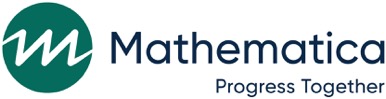 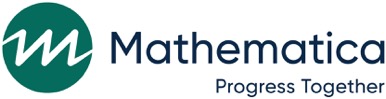 Component 1: TSL grantee implementation: programs and experiences What were the characteristics of 2017 TSL grantees?What key strategies did FY 2017 TSL grantee districts use their TSL funds to support? To what extent did they use funds to:improve recruiting practices to attract a high-quality and diverse workforce? support the development and improvement of the district’s teachers or school leaders?improve practices designed to retain and reward high-performing educators?improve measures of educator effectiveness used to inform performance-based compensation decisions?improve other measures to inform human capital management decisions?improve districts’ data systems?  For these key strategies supported by districts’ TSL funds, which activities did they consider were their primary way to achieve those goals? How did districts implement these activities?Was this a new activity or an extension/revision of an existing activity?Why did they make this a key way to accomplish the goals of their program activities?To what extent did grantee districts use measures of educator effectiveness or other data to implement these key strategies?Component 2: Implementation of teacher leader roles What are the experiences of principals and teachers at schools that implement a teacher leader role? Specifically,What characteristics did principals emphasize when selecting teacher leaders?How did teacher leaders carry out their responsibilities and target supports to specific teachers?To what extent did teachers in treatment and control schools differ in the support they received?How does the teacher leader role implemented in the non-TSL schools in the impact study compare with the teacher leader role implemented in TSL grantee schools?Component 2: Impacts and cost-effectiveness of teacher leader roles What is the impact on student achievement of having teacher leaders?What is the impact of teacher leaders on educator satisfaction, recruitment, and retention?What is the cost-effectiveness of having teacher leaders compared with other strategies to improve student achievement?Data source Purpose of data collection (RQ)a Key information/outcomesSample(s) Mode and timingClearance requested now or already received?District interviewsDescribe grantee programs and experiences (RQ2,RQ3)Components of the grantee’s human capital management system; teacher leaders’ responsibilities, compensation, selection, training, and support; challenges encountered in administering the program and obtaining buy-in25 districts (across 14 grantees) that participate in 2017 TSL grants15-minute and 45-minute phone interviews in spring 2020 and spring 2021Already received clearanceTeacher leader applicant background formDescribe implementation in treatment schools (RQ4)Candidates’ background characteristics; principals’ ratings of candidates’ written applications, in-person responses to interview questions, and demonstration of coaching and feedback skills; candidates’ scores on district’s evaluation systemApplicants to teacher leader positions in treatment schoolsPaper or electronic forms requested from treatment principals in spring/ summer 2020Already received clearanceSchool information questionnaireDescribe implementation in treatment schools; estimate impacts of teacher leaders in treatment and control schools (RQ4,RQ5)List of high-priority teachers for coaching; list of potential teacher leaders; grade (or grade-subject) for teacher leader team; schools’ staffing structure (departmentalized or self-contained), number of teachers in each grade-subject, and number of expected vacanciesAll treatment and control schoolsPaper form submitted by principals before random assignment in spring 2020Already received clearanceTeacher leader activity formsDescribe implementation of teacher leaders in treatment schools (RQ4)Types of leadership activities that teacher leaders conduct and the teachers they support during their release time; practices on which each coaching cycle is focused and amount of timeTeacher leaders in treatment schoolsWeekly web-based checklist in 2020–2021 and 2021-2022 school yearsClearance requested nowPrincipal surveysDescribe grantee programs and experiences; describe implementation and estimate impacts of teacher leaders in treatment and control schools (RQ4,RQ6)Types and frequency of coaching, mentoring, common lesson planning, and professional development in principal’s school; strategies for recruiting and retaining teachers; activities of teacher leaders; principal satisfaction Principals of 100 randomly selected schools that receive TSL funds to support teacher leader roles (2021 survey only)Principals of treatment and control schools30-minute web-based survey in spring 2021 and spring 2022Clearance requested nowTeacher surveysDescribe characteristics and implementation of teacher leader role in grantee schools; describe implementation and estimate impacts of teacher leaders in treatment and control schools (RQ4,RQ6)Frequency of providing or receiving coaching, mentoring, common lesson planning, and professional development; satisfaction with job and colleagues, and feedback200 teachers from 100 randomly selected schools that receive TSL funds to support teacher leader roles (2021 survey only)All study teachersb in treatment and control schools35-minute web-based survey in spring 2021 and spring 2022Clearance requested nowDistrict administrative records on teachersEstimate impacts of teacher leaders in treatment and control schools (RQ5)Student rosters of study teachers Study teachers in treatment and control schools fall 2020 and fall 2021Electronic records requested from districts in fall 2020 and fall 2021Clearance requested nowDistrict administrative records on teachersDescribe implementation of teacher leaders in treatment schools; estimate impacts of teacher leaders in treatment and control schools (RQ4,RQ5, RQ6)Teachers’ scores on their district’s evaluation system in 2019–2020; background characteristics; teaching assignmentsTeacher leader applicants (if necessary)c; teachers in treatment and control schools in spring 2020 (before random assignment); study teachers in treatment and control schools fall 2020, fall 2021,and fall 2022Electronic records requested from districts in fall 2022Clearance requested nowDistrict administrative records on studentsEstimate impacts of teacher leaders in treatment and control schools (RQ5)Students’ math and reading test scores in 2019-2020; students’ math and reading test scores in 2020-2021 and 2021–2022 linked to their teachers; student background characteristics and attendanceStudents assigned to study teachers in treatment and control schools in fall 2020; students enrolled in study schools in fall 2020 who are projected to be in the grades covered by study teams in fall 2021, along with new students assigned to study teachers in fall 2021Electronic records requested from districts in fall 2022Clearance requested nowName AffiliationArea of expertiseArea of expertiseArea of expertiseArea of expertiseName AffiliationTeacher support and professional developmentTeacher qualityTeacher policyEvaluation methodsDavid BlazarUniversity of MarylandXXXXChelsea CollinsNew Jersey Department of EducationXXXJim KempleNew York UniversityXXXMelinda ManginRutgers UniversityXXXJeff SmithUniversity of WisconsinXXEric Scott TaylorHarvard Graduate School of EducationXXXXSuzanne WilsonUniversity of ConnecticutXXXTonya WolfordSchool District of PhiladelphiaXXXXRespondent/Data requestNumber of targeted respondentsExpected response rate (%)Expected number of responsesUnit response time (hours)Annual total response time over 3-year data collection (hours/year)Total burden (Hours)Current clearance requestCurrent clearance requestCurrent clearance requestCurrent clearance requestCurrent clearance requestCurrent clearance requestCurrent clearance requestTeacher leader activity forms (2020-2021)10090905.3159477Teacher leader activity forms (2021-2022)10090905.3159477Principal survey (spring 2021) (100 TSL; 
100 non-TSL schools)200851700.528.385Principal survey (spring 2022) (non-TSL schools only )10085850.514.242.5Teacher survey (spring 2021) 
(200 teachers in TSL schools;  
800 teachers in non-TSL schools)1,000858500.6170510Teacher survey (spring 2022)
(teachers in non-TSL schools only)800856800.6136408District administrative records on teachers - student rosters (fall 2020)10100101653.3160District administrative records on teachers - student rosters (fall 2021)10100101653.3160District administrative records on teachers and students (fall 2022)10100102480240Total for current request (rounded)2,330a1,995853.12559.5